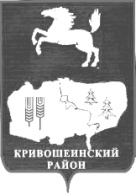 АДМИНИСТРАЦИЯ КРИВОШЕИНСКОГО РАЙОНАПОСТАНОВЛЕНИЕОб утверждении Краткосрочного плана реализацииРегиональной программы  капитального ремонта общегоимущества в многоквартирных домах, расположенных натерритории Томской области,в  Кривошеинском районе  на 2020-2022 годы(в редакции постановления Администрации Кривошеинского района от 11.03.2022 № 185)    В соответствии с частью 7 статьи 168 Жилищного кодекса Российской Федерации, частью 7 статьи 9 Закона Томской области от 07 июня 2013 года №116-ОЗ «Об организации проведения капитального  ремонта общего имущества в многоквартирных домах, расположенных на территории Томской области», Постановлением Администрации Томской области от 30 декабря 2013 года №597а «Об утверждении Региональной программы капитального ремонта общего имущества в многоквартирных домах, расположенных на территории Томской области»	ПОСТАНОВЛЯЮ:	1.Утвердить Краткосрочный план реализации Региональной программы  капитального ремонта общего имущества в многоквартирных домах, расположенных на территории Томской области на 2020-2022 годы  в Кривошеинском районе, согласно приложению к настоящему постановлению.2. Настоящее постановление подлежит опубликованию в  газете «Районные вести» и размещению на официальном сайте муниципального образования Кривошеинский район в информационно-телекоммуникационной сети «Интернет».	3. Настоящее постановление вступает в силу с даты его официального опубликования.     	4. Контроль за исполнением настоящего постановления возложить на Первого заместителя  Главы Кривошеинского района. Глава Кривошеинского района                                                                         А.Н. Коломин	Е.В. Хлебникова, Прокуратура, Фонд «Регионального капитального ремонта многоквартирных домов Томской обл28.12.2021с. Кривошеино                                    Томской области                                                   №913          